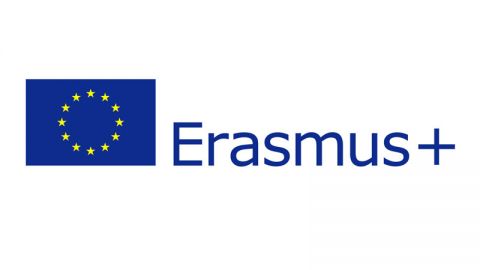 "Enter Our Ship: The entrepreneurship!”Training Course7th-13th August 2016Roubaix (France)"Enter Our Ship: The entrepreneurship!”Training Course7th-13th August 2016Roubaix (France)"Enter Our Ship: The entrepreneurship!”Training Course7th-13th August 2016Roubaix (France)"Enter Our Ship: The entrepreneurship!”Training Course7th-13th August 2016Roubaix (France)*Before you fill in the application form make sure you have fully read the infopack       *Before you fill in the application form make sure you have fully read the infopack       *Before you fill in the application form make sure you have fully read the infopack       Country where you are now legally living:First name:Last name:Date of birth:Age:Sex:Address:City:Zip code:Phone number:E-mail address: Contact person in case of emergencyFull name: Full name: Full name: Contact person in case of emergencyRelationship to you:Relationship to you:Relationship to you:Contact person in case of emergencyAddress:Address:Address:Contact person in case of emergencyTelephone number:Telephone number:Telephone number:Level of English: (bad, medium, good, excellent)Special diet:(Vegetarian, religious diets, allergies etc.)Do you have any kind of physical limitation? (If so, please specify)The following questions are there for us to find out your interest and motivation regarding this training course.Answer each question and be specific.The following questions are there for us to find out your interest and motivation regarding this training course.Answer each question and be specific.The following questions are there for us to find out your interest and motivation regarding this training course.Answer each question and be specific.The following questions are there for us to find out your interest and motivation regarding this training course.Answer each question and be specific.What is your motivation in taking part in this training course?What is your experience in taking part in international programs?(e.g. trainings, youth exchanges, workshops etc.)Are you working actively with educational programs connected to the topic of entrepreneurship?  (If so, describe briefly)What are the aspects of the topic of entrepreneurship that you are interested in?What do you expect to learn during this training course?Other remarks or questions: